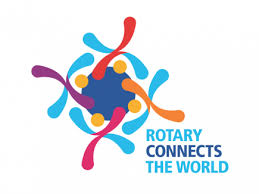 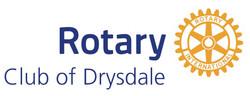 PO Box 123 Drysdale Vic 3222	District 9780   Club 18227    Inc: A0017079Hwww.drysdalerotary.org.auRotary Club of Drysdale Bulletin   BRUCE BANTERNo Meeting held on Monday 30 March 2020 – week 2 of our isolationPresident ReportVideo MeetingColin H has sent out invitations to our first online meeting on Monday 6 April using the Zoom app.  Should be a fun experience hopefully we can all work out the technology.Art Show Raffle - Sell your tickets as soon as possible.  Return books and money to Rae or Leila.  Draw will take place as advertised.Butt ProjectWe now only have to install some permanent butt bins and distribute some personal butt bins. The installation may be able to be undertaken by one or two people if we observe social distancing so watch this space for further advice.Graffiti  Clean upI have purchased some more graffiti removal cleaners so if you are bored at home it might be the chance to undertake some more clean-ups. If you give me appropriate notice I can leave the materials outside the house for you to pick up and return. Unfortunately l think this is an activity to be carried out individually but we have time and an hour here and there will make a difference.District AssemblyAs District Assembly has been cancelled there was discussion about the various training resources available and how they would be made available to those taking up office next year. Watch this space for more.Rotary Constitution Information circulated to members on 3 April.  New Constitution will read and acknowledged at an online meeting April 27th, 2020. The document has lready passed and signed off by RI International and District. No changes just need to be adopted with a 75% quorum.VALE Jeffrey RichardsonWe regretfully acknowledge the recent passing of former Club Member Jeffrey Richardson.  Condolences to Jeffry’s wife Glenyce and family No Program Powerball Confectionary Challenge – Suspension week 1 - No 7 - Graeme WiseSuspension week 2 No 20 – Jan Ward Suspension week 3 No 18 – Bruce Van Every(Prize allocation suspended though unfortunately)Foundation Flutter – tbaUpcoming meetings April 6	Zoom meeting.  (see email from Colin Harding) Click on the link in the email a little before 6.30pm.  Meeting ID: 326 750 977.  Contact Colin if any issuesApril 13	No Rotary Meeting - Public HolidayApril 20	ALL ‘IN PERSON’ CLUB MEETINGS CANCELLED TO FURTHER NOTICEApril 27	DittoPresident:	Bruce Van Every			Secretary:  Caroline RickardMob:		0409 149 025				Mob:  0408 989 221Email:   	Vanevery4@telstra.com		Email:  caroliner.drysdale@ijh.com.auDuty Roster 6 – 13 Apr2020Community News and Important DatesRotary Club of Drysdale - Art Show Easter weekend  ***CANCELLED****9 -12 AprilGuest Speaker LiaisonWELCOME  H/TailsAttendanceRoom set up/pack upSergeant6 AprZOOMMEETING13 AprCANCELLED